_____________________________________________________________31.05.2022                                ст. Заглядино                        № 84 –пОб определении размера вреда, причиняемого транспортными средствами, осуществляющими перевозки тяжеловесных грузов, при движении по автомобильным дорогам общего пользования местного значения в границах муниципального образования Заглядинский сельсовет Асекеевского района Оренбургской области      В соответствии с  Федеральным законом от 08 ноября 2007 года N 257-ФЗ "Об автомобильных дорогах и о дорожной деятельности в Российской Федерации и о внесении изменений в отдельные законодательные акты Российской Федерации", руководствуясь  Уставом муниципального образования Заглядинский сельсовет :1. Установить, что размер вреда, причиняемого транспортными средствами, осуществляющими перевозки тяжеловесных грузов, при движении по автомобильным дорогам общего пользования местного значения в границах муниципального образования Заглядинский сельсовет при превышении значений предельно допустимой массы транспортного средства и предельно допустимых нагрузок на каждую ось транспортного средства определяется в соответствии с показателями согласно приложению.2. Администрации Заглядинского сельсовета:2.1. Осуществлять исчисление размера платы в счет возмещения вреда, причиняемого транспортными средствами, осуществляющими перевозки тяжеловесных грузов, при движении по автомобильным дорогам общего пользования местного значения в границах муниципального образования Заглядинский сельсовет;2.2. Осуществлять контроль за возмещением вреда, причиняемого транспортными средствами, осуществляющими перевозки тяжеловесных грузов, при движении по автомобильным дорогам общего пользования местного значения в границах муниципального образования Заглядинский сельсовет, в соответствии с постановлением Правительства Российской Федерации от 31 января 2020 г. N 67 "Об утверждении Правил возмещения вреда, причиняемого тяжеловесными транспортными средствами, об изменении и признании утратившими силу некоторых актов Правительства Российской Федерации".3.  Контроль за исполнением настоящего постановления оставляю за собой.4. Обнародовать настоящее постановление в местах обнародования и разместить на официальном сайте администрации муниципального образования Заглядинский сельсовет.6. Постановление вступает в силу со дня обнародования.Глава муниципального образования                    Э.Н.КосынкоРазослано: в дело-2, прокурору района, администрации района.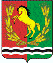 АДМИНИСТРАЦИЯМУНИЦИПАЛЬНОГО ОБРАЗОВАНИЯ ЗАГЛЯДИНСКИЙ СЕЛЬСОВЕТ АСЕКЕВСКОГО РАЙОНА ОРЕНБУРГСКОЙ ОБЛАСТИП О С Т А Н О В Л Е Н И Е